Протокол № 9заседания членов Совета саморегулируемой организации  «Союз дорожно- транспортных строителей «СОЮЗДОРСТРОЙ»г. Москва                                                                                 17 апреля 2019 годаФорма проведения: очнаяПрисутствовали 9 членов Совета, что составляет 100% от общего числа членов Совета «СОЮЗДОРСТРОЙ»:Андреев Алексей Владимирович – Генеральный директор АО «ДСК «АВТОБАН», Вагнер Яков Александрович – Генеральный директор ООО «Стройсервис», Васильев Юрий Эммануилович – Генеральный директор ООО «МИП «МАДИ-ДТ», Власов Владимир Николаевич – Генеральный директор ПАО «МОСТОТРЕСТ», Гордон Семен Лазаревич – Генеральный директор ООО «Лагос», Данилин Алексей Валерьевич – Исполнительный директор АО «Сефко», Кошкин Альберт Александрович – президент «СОЮЗДОРСТРОЙ», Любимов Игорь Юрьевич – Генеральный директор ООО «СК «Самори», Хвоинский Леонид Адамович – Генеральный директор «СОЮЗДОРСТРОЙ».Повестка дня:Выборы представителей саморегулируемой организации с правом решающего голоса для участия в XVII Всероссийском съезде саморегулируемых организаций основанных на членстве лиц, осуществляющих строительство, реконструкцию, капитальный ремонт, снос объектов капитального строительства. Рассмотрение вопроса о переизбрании членов Дисциплинарной комиссии СРО «СОЮЗДОРСТРОЙ».Рассмотрение заявления  ООО «АИР Магистраль»,  о приеме в члены «СОЮЗДОРСТРОЙ».По первому вопросу Повестки дня: - Выборы представителей саморегулируемой организации для участия в XVII  Всероссийском съезде саморегулируемых организаций основанных на членстве лиц, осуществляющих строительство, реконструкцию, капитальный ремонт, снос объектов капитального строительства - слово взял Президент «СОЮЗДОРСТРОЙ» Кошкин Альберт Александрович.	22 апреля 2019 года состоится XVII Всероссийский съезд саморегулируемых организаций основанных на членстве лиц, осуществляющих строительство, реконструкцию, капитальный ремонт, снос объектов капитального строительства. От каждой саморегулируемой организации на Всероссийский съезд, выбирается один представитель с правом решающего голоса и один представитель с правом совещательного голоса. Предлагаю избрать представителем с правом решающего голоса от нашей организации – генерального директора «СОЮЗДОРСТРОЙ» Хвоинского Леонида Адамовича и с правом совещательного голоса - заместителя генерального директора Хвоинского Анатолия Владимировича.Решили: избрать представителями на XVII Всероссийский съезд саморегулируемых организаций основанных на членстве лиц, осуществляющих строительство, реконструкцию, капитальный ремонт, снос объектов капитального строительства, который состоится 26 ноября 2018 года от саморегулируемой организации «Союз дорожно-транспортных строителей «СОЮЗДОРСТРОЙ»: с правом решающего голоса – генерального директора «СОЮЗДОРСТРОЙ» Хвоинского Леонида Адамовича Голосовали:За – 9 голосов, против – нет, воздержался – нет.с правом совещательного голоса - заместителя генерального директора «СОЮЗДОРСТРОЙ» Хвоинского Анатолия Владимировича.Голосовали:За – 9 голосов, против – нет, воздержался – нет.По второму  вопросу слово имеет генеральный директор СРО «СОЮЗДОРСТРОЙ» Хвоинский Л.А. Уважаемые коллеги! Согласно п.3.4. Положения о Дисциплинарной комиссии СРО «СОЮЗДОРСТРОЙ», утвержденного Решением Совета Союза от 23 ноября 2018 года, срок полномочий членов Комиссии ограничивается сроком полномочий Совета «СОЮЗДОРСТРОЙ». Так как на Общем собрании членов «СОЮЗДОРСТРОЙ», которое состоялось 19 февраля 2019 года, был избран новый состав Совета, то сейчас нам необходимо переизбрать Дисциплинарную комиссию. На основании п.3.1 Положения количественный и персональный состав Комиссии определяется Советом. Предлагаю рассмотреть новый состав Дисциплинарной комиссии:1.    Суханов Павел Львович - представитель ООО «ЕвроТрансСтрой».
2.    Зайка Юлия Алексеевна – представитель ООО «Стройинвестсервис».
3.    Липовецкий Арон Львович – представитель АО «СЕФКО».
4.    Ламаев Александр Сергеевич – представитель ФГУП «ЕГЗ».
5.    Аревян Александр Митушович - генеральный директор ООО «ГИДСТРО».Решили: Утвердить представленный список состава Дисциплинарной комиссии СРО «СОЮЗДОРСТРОЙ».Голосовали:За – 9 голосов, против – нет, воздержался – нет.П.3.2.1. вышеуказанного Положения определяет, что председатель дисциплинарной комиссии, а так же его заместитель назначаются на должность отдельным решением Совета «СОЮЗДОРСТРОЙ». Поэтому предлагаю избрать председателем Дисциплинарной комиссии – представителя ООО «ЕвроТрансСтрой», заместителя генерального директора «СОЮЗДОРСТРОЙ» Суханова Павла Львовича.Решили: избрать председателем Дисциплинарной комиссии – представителя ООО «ЕвроТрансСтрой», заместителя генерального директора «СОЮЗДОРСТРОЙ» Суханова Павла Львовича. Голосовали:За – 9 голосов, против – нет, воздержался – нет.По третьему вопросу: слово имеет  генеральный директор  «СОЮЗДОРСТРОЙ»  Хвоинский Леонид Адамович – на основании заявления и предоставленных данных, предлагаю принять в члены «СОЮЗДОРСТРОЙ» ООО «АИР Магистраль»  по заключению комиссии по рассмотрению заявления, документы полностью соответствуют требованиям, установленных в «СОЮЗДОРСТРОЙ».Решили: принять в члены «СОЮЗДОРСТРОЙ» ООО «АИР Магистраль». Присвоить уровни ответственности.На основании присвоенных уровней ответственности, ООО «АИР Магистраль»,  сформировать   компенсационный фонд возмещения вреда и компенсационный фонд обеспечения договорных обязательств. Присвоить право осуществлять строительство, реконструкцию, капитальный ремонт объектов капитального строительства в отношении объектов капитального строительства (кроме особо опасных, технически сложных и уникальных объектов капитального строительства, объектов использования атомной энергии) в отношении организации - члена Союза: ООО «АИР Магистраль».Голосовали:За – 9 голосов, против – нет, воздержался – нет.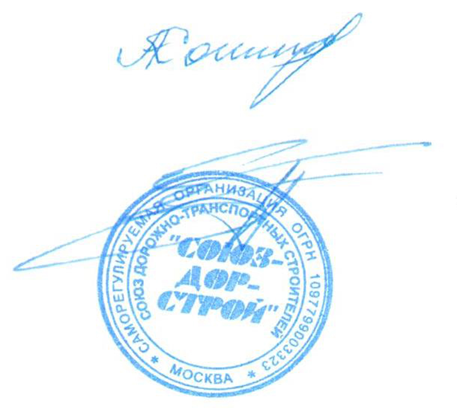 Председатель Совета                                                                   Кошкин А.А.Секретарь Совета                                                                        Суханов П.Л.П/ПНаименование организацииКФ возмещения вредаКФ дог. обязательств1ООО   «АИР Магистраль»до 60 млн руб. (1 уровень ответственности члена СРО)до 60 млн руб. (1 уровень ответственности члена СРО)